جمهورية العراقوزارة التعليم العالي والبحث العلميهيئة التعليم التقنيالكلية التقنية الادارية/بغداد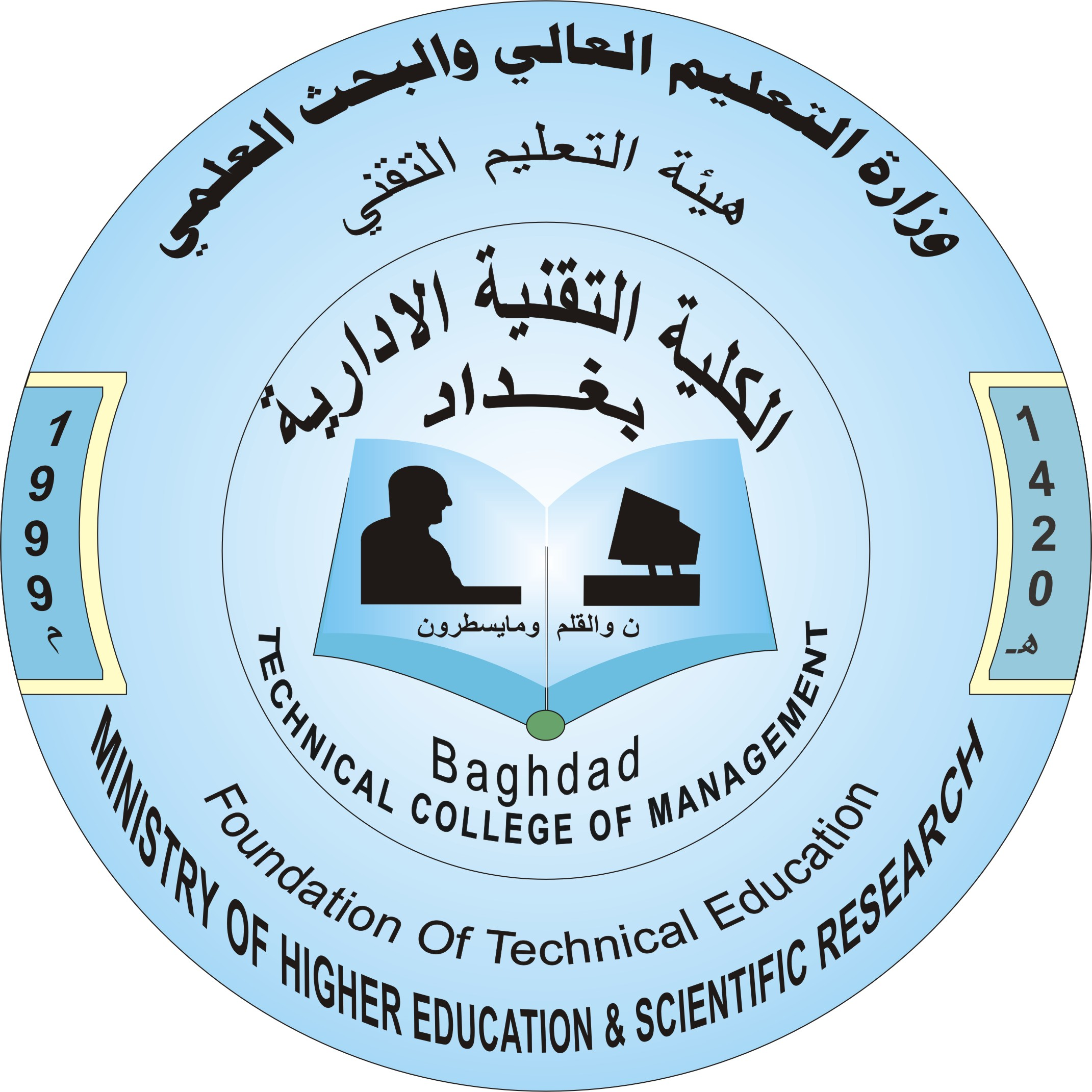 تحت شعارينعقد المؤتمر العلمي الثاني للكليةللمدة28-29/11/2012في رحابالكلية التقنية الإدارية/بغدادRepublic of IraqMinistry of Higher Education and Scientific ResearchFoundation of Technical Education  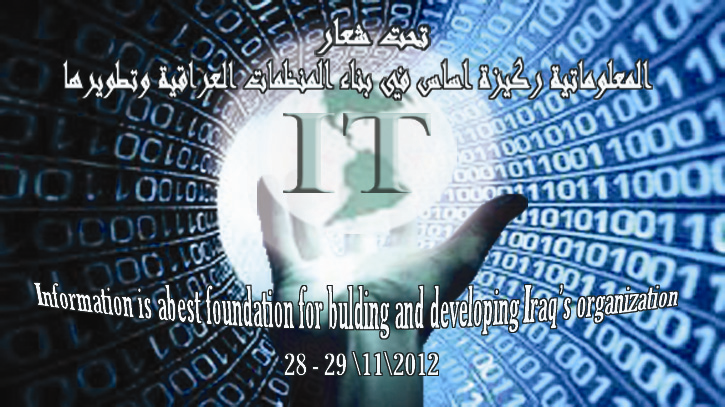 2nd Scientific Conference at the Technical College of Management/Baghdad28-29/11/2012عنوان المراسلةتوجه كافة المراسلات الخاصة بالمؤتمر الى رئيس اللجنة التحضيرية(أ.م.د.أسعد كاظم  نايف )على العنوان التاليبغداد-الوزيرية-مجمع باب المعظم للكلياتاوالتسجيل المباشر(on-line) من على الموقع (http://itconf.weebly.com)ومليء الاستمارات وإرسالها إلىالبريد الالكتروني itiraqconf@yahoo.comالتوقيتات*-أخر موعد لتسلم الملخصات هو      (1/7/2012)*-أخر موعد لتسلم البحوث كاملة هو (1/10/2012)*-أخر موعد للأشعار بالقبول هو   (15/11/2012)مكان انعقاد المؤتمرالكلية التقنية الادارية/بغدادقاعة الخضراءالقاعة الالكترونيةقاعة المناقشةاللجنة التحضيرية1- أ.م.د.أسعد كاظم نايف/ العميد/رئيسا2-أ.م.د. عبد الرضا شفيق البصري/عضوا3-أ.م.د.صلاح الدين محمد الإمام /عضوا4- أ.م.د.وليد عبد الله ارحيمة/عضوا5- أ.م.د.سعد سلمان عواد /عضوا6-م.د.شذى عبدا لحسين جبر/عضوا 7- أ.ايسل حمدي عثمان/عضوا8- أ.م.د.أصفاد مرتضى سعيد/عضوا9- أ.م.د.فيصل ناجي نامق/عضوا10- الآنسة بتول يونس صبيح /عضوا11-م.م.حسين حسن علي/مقررااللجنة العلمية1- أ.م.د.أسعد كاظم نايف /رئيسا2- أ.م.د.وليد عبد الله ارحيمة/عضوا3- أ.ايسل حمدي عثمان/عضوا4- أ.م.عماد جهاد حمادي/عضوا 5- أ.م.غازي جوني مناتي/عضوامجلد المؤتمر1-تخضع جميع البحوث الى التقويم العلمي2- تنشر البحوث المقبولة في المؤتمر باصدارية خاصة                                محاور المؤتمرالمحور الأول :إدارة البيانات والتنقيب عنها(Data Management and Mining)1-إدارة بيانات المواقع(Web Data Management)2-التنقيب عن البيانات البيولوجية(Biometrical Data Mining)3-تقانات توصيف بيانات الشبكة(Semantic Web Technologies)المحور الثاني:الاتصالات والشبكات(Communications and Networks)1-الاتصالات والشبكات اللاسلكية(Wireless Communications and Networks )2-قواعد بيانات الهواتف المحمولة(Mobile Data Base )3-امن الشبكات(Network Security )4-حوسبة الاتصالات اللاسلكية والهواتف النقالة(Wireless Communications and Mobile Computing)المحور الثالث: تطبيقات عبر الشبكة (Online Applications )1-التعليم الالكتروني(E- Learning)2-التجارة الالكترونية( E-Commerce)4- الحكومة الالكترونيه( E-Government)5- أنظمة معلومات الشبكة(Web Information Systems )
6-الصيرفة والتداول الالكترونيان( E-Banking &E-trading)7-الابعادالقانونية للاتصالات والشبكات(Canonical Dimensions for (Communications and Networks المحورالرابع:الذكاء المحوسب(Computational Intelligence)1-الذكاء الصناعي( Artificial Intelligence )2-الانظمة المتكيفة (Adaptive Systems )3-معولية المحاكاة والنماذج (Simulation and Model Reliability ) المحور الخامس: تطبيقات معالجة الصور( Image Processing Applications)المحور السادس:تقانة البرمجيات(Software Technology)1-تقنيات البرمجة( Programming Techniques)2-الخوارزميات( Algorithms)3-هندسة البرمجيات( Software Engineering)شروط المشاركة1-ان يكون البحث ضمن محاور المؤتمر2-ان لا يكون البحث منشورا آو مقدما للنشر إلى جهة أخرى3-لاتزيد عدد صفحات البحث عن (20) 4-تقبل البحوث باللغتين العربية والإنكليزية5-يكتب العنوان والمستخلص باللغتين العربية والانكليزية6-يكتب عنوان البحث واسماء الباحثين الكاملة والقابهم العلمية واماكن عملهم ووسيلة الاتصال بهم7- يقدم البحث مطبوعا على ورق بأربع نسخ وعلى قرص ليزري وفق برنامج مايكروسوفت وورد بخط (Simplified Arabic) و (Times new roman ) فيما يخص البحوث باللغة الإنكليزية وبحجم (14) للعنوان الرئيسي و (12) للنصوص والعناوين الفرعية و (10) للهوامش وعناوين الجداول والأشكال8-لغة المؤتمر العربية والانكليزيةالمشاركون في المؤتمريدعى للمشاركة في المؤتمر كل من :-1-اعضاء الهيئة التدريسية والباحثين في الجامعات والمعاهدومراكز البحوث العراقية والعربية والاجنبية 2-الباحثون من جميع وزارات الدولة          والهيئات 3-الاتحادات والجمعيات ذات العلاقة 